GOVERNO DO ESTADO DE RONDONIA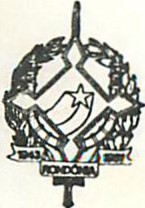 GOVERNADORIADECRETO Nº2407 DE 24 DE JULHO DE 1984 O GOVERNADOR DO ESTADO DE RONDÔNIA, no usode suas atribuições legais,RESOLVE:Colocar a disposição da Prefeitura Municipal de Porto Velho, o Servidor MAURÍLIO GALVÃO DA SILVA, LT-NS-47-B-16, cadastro nº 02845-2, lotado na Secretaria de Estado do Planejamento e Coordenação Geral.Jorge Teixeira de Oliveira                                        GovernadorTEOBALDO DE MONTICLLO PINTO VIANA.SECRETÀRIO DEESTADODA ADMINISTRAÇAO